Fascism's mission is to prepare the conditions for the coming world warTo unsubscribe from this list robertbibeau@hotmail.com                                                   10.11.2022This article is available ​​on the webmagazine: http://www.les7duquebec.netOn: https://les7duquebec.net/archives/278250 Fascism resurgent, first among the Western powers for the moment, in its National Socialist (NAZI), corporatist or militarist variants, does not have as its ultimate goal to implant digital identity, and to organize economic, health, social and ideological controls of world populations. "Left-liberal" fascism in the West, and "right-wing militarism" in the East, is the mode of economic-political governance promoted by globalized big capital for the nation-states it controls.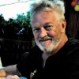 As the whistleblower points out below, we can clearly see the agenda of stooge politicians and technocrats in the service of globalized plutocrats. All these measures of digital surveillance, social control, repression of populations, taxation, militaristic media propaganda, aim to ensure government control over the production and consumption of goods and services under the extreme conditions of a global world war. As demonstrated by the chaotic management of the COVID-19 "plandemic"; the chaotic management of the NATO-Russia war in Ukraine; and as evidenced by the stampede of the energy, trade and financial war waged by the declining Atlantic Alliance (United States-European Union) against the emerging Pacific Alliance (China-Russia-SCO), big capital is driven by the laws of capitalist competition to compete for the redivision of scarce resources, raw materials, wage labour power and markets.Such a global world war, the first that will cover the entire planet, involving eight billion individuals recruited into 200 nation-states and which will see colossal armies, equipped with viral, bacteriological, meteorological, and lethal nuclear weapons. Such all-out war will require permanent and sophisticated control of rationed civilian populations. As the war in Ukraine proves, there will be no front line in this all-out war and civilian populations will be conscripted for the total war effort. Only fascism provides the ideological and organizational framework to complete this globalized chore.  De l’Union européenne au Reich allemand sous tutelle américaine – les 7 du quebecThe revolutionary proletariat is the only social force capable of thwarting big capital's plans for total war. The revolutionary proletariat of the whole world must unite, carry out strikes everywhere, militant and fierce, which hinder production and distribution and preparations for world war. Biden, entre la corde raide et le nœud coulant – les 7 du quebec 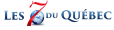 Translation on English by Claudio Buttinelli - RomaLa missione del fascismo è preparare le condizioni per la prossima guerra mondialePer annullare l'iscrizione a questo elenco robertbibeau@hotmail.comQuesto articolo è disponibile sul webmagazine: http://www.les7duquebec.netSu: https://les7duquebec.net/archives/278250                                                 10.11.2022 Il risorgere del fascismo, primo tra le potenze occidentali per il momento, nelle sue varianti nazionalsocialiste (naziste), corporative o militariste, non ha come obiettivo ultimo quello di impiantare l'identità digitale e di organizzare i controlli economici, sanitari, sociali e ideologici delle popolazioni mondiali. Il fascismo "liberale di sinistra" in Occidente, e il "militarismo di destra" in Oriente, è il modo di governo economico-politico promosso dal grande capitale globalizzato per gli stati-nazione che controlla.Come sottolinea l'informatore di seguito, possiamo vedere chiaramente l'agenda di politici fantocci e tecnocrati al servizio dei plutocrati globalizzati. Tutte queste misure di sorveglianza digitale, controllo sociale, repressione delle popolazioni, tassazione, propaganda militaristica dei media, mirano a garantire il controllo del governo sulla produzione e il consumo di beni e servizi nelle condizioni estreme di una guerra mondiale globale. Come dimostra la gestione caotica della "plandemia"COVID-19; la gestione caotica della guerra NATO-Russia in Ucraina; e come evidenziato dalla fuga precipitosa della guerra energetica, commerciale e finanziaria condotta dalla declinante Alleanza Atlantica (Stati Uniti-Unione Europea) contro l'emergente Alleanza del Pacifico (Cina-Russia-SCO), il grande capitale è guidato dalle leggi della concorrenza capitalista a competere per la ridivisione delle scarse risorse, materie prime, forza lavoro salariata e mercati.Una guerra mondiale così globale, la prima che coprirà l'intero pianeta, coinvolgendo otto miliardi di individui reclutati in 200 stati-nazione e che vedrà eserciti colossali, dotati di armi nucleari virali, batteriologiche, meteorologiche e letali. Tale guerra totale richiederà un controllo permanente e sofisticato delle popolazioni civili razionate. Come dimostra la guerra in Ucraina, non ci sarà alcuna linea del fronte in questa guerra totale e le popolazioni civili saranno arruolate per lo sforzo bellico totale. Solo il fascismo fornisce il quadro ideologico e organizzativo per completare questo compito globalizzato.  De l’Union européenne au Reich allemand sous tutelle américaine – les 7 du quebecIl proletariato rivoluzionario è l'unica forza sociale capace di contrastare i piani del grande capitale per la guerra totale. Il proletariato rivoluzionario di tutto il mondo deve unirsi, compiere scioperi ovunque, militanti e feroci, che ostacolano la produzione e la distribuzione e la preparazione alla guerra mondiale. Biden, entre la corde raide et le nœud coulant – les 7 du quebec Traduzione in italiano di Claudio Buttinelli - Roma La misión del fascismo es preparar las condiciones para la próxima guerra mundial.Para darse de baja de esta lista robertbibeau@hotmail.com                                                 10.11.2022Este artículo está disponible en la revista web: http://www.les7duquebec.netEn: https://les7duquebec.net/archives/278250El fascismo resurgido, primero entre las potencias occidentales por el momento, en sus variantes nacionalsocialistas (NAZI), corporativistas o militaristas, no tiene como objetivo final implantar la identidad digital, y organizar los controles económicos, sanitarios, sociales e ideológicos de las poblaciones mundiales. El fascismo "liberal de izquierda" en Occidente, y el "militarismo de derecha" en el Este, es el modo de gobierno económico-político promovido por el gran capital globalizado para los estados-nación que controla.Como señala el denunciante a continuación, podemos ver claramente la agenda de políticos títeres y tecnócratas al servicio de los plutócratas globalizados. Todas estas medidas de vigilancia digital, control social, represión de poblaciones, impuestos, propaganda mediática militarista, tienen como objetivo garantizar el control gubernamental sobre la producción y el consumo de bienes y servicios en las condiciones extremas de una guerra mundial global. Como lo demuestra la gestión caótica de la "plandemia" de COVID-19; la gestión caótica de la guerra OTAN-Rusia en Ucrania; y como lo demuestra la estampida de la guerra energética, comercial y financiera librada por la decadente Alianza Atlántica (Estados Unidos-Unión Europea) contra la emergente Alianza del Pacífico (China-Rusia-OCS), el gran capital es impulsado por las leyes de la competencia capitalista para competir por la redivisión de los recursos escasos, las materias primas, la fuerza de trabajo asalariada y los mercados.Tal guerra mundial global, la primera que cubrirá todo el planeta, involucrando a ocho mil millones de individuos reclutados en 200 estados-nación y que verá ejércitos colosales, equipados con armas virales, bacteriológicas, meteorológicas y nucleares letales. Tal guerra total requerirá un control permanente y sofisticado de las poblaciones civiles racionadas. Como lo demuestra la guerra en Ucrania, no habrá línea de frente en esta guerra total y las poblaciones civiles serán reclutadas para el esfuerzo de guerra total. Sólo el fascismo proporciona el marco ideológico y organizativo para completar esta tarea globalizada.  De l’Union européenne au Reich allemand sous tutelle américaine – les 7 du quebec El proletariado revolucionario es la única fuerza social capaz de frustrar los planes de guerra total del gran capital. El proletariado revolucionario de todo el mundo debe unirse, llevar a cabo huelgas en todas partes, militantes y feroces, que obstaculizan la producción y distribución y los preparativos para la guerra mundial. Biden, entre la corde raide et le nœud coulant – les 7 du quebec Traduccion en espanol por Claudio Buttinelli – Roma R.M. Rilke: "Love: no human region is so rich in clichés. Inclined to see it only as a pleasure, men have made it easy to access, like a fair pleasure!To unsubscribe from this list robertbibeau@hotmail.com                                                   9.11.2022This article is available ​​on the webmagazine: http://www.les7duquebec.netOn: https://les7duquebec.net/archives/278229 By Brigitte Bouzonnie.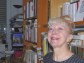 1°)-Reiner Maria Rilke writes: "(Love) No human region is as rich in clichés as this one. Canoes, buoys, life belts, society offers there all the means to escape: inclined to see in love only a pleasure, men have made it easy to access, cheap, like a pleasure of fair" (sic), (cf "Letters to a young poet", Collection les cahiers rouges, edition Grasset, 1937.2°)- Brigitte Bouzonnie: I share the lucidity of the poet R.M.Rilke. His bitterness too. I have always hated the Western bourgeoisie. With her money, she imagines she can afford everything. Including and especially what is priceless. More than the People, the Bourgeoisie uses its dominant position in society: in particular to make love a "fairground pleasure", as Reiner Maria Rilke says so well. Hard-hearted bourgeoisie. Without emotions. Uneducated bourgeoisie, not reading. Even less books of reflection: and I speak from experience. But satisfying his coarse appetites, -fuck in an XXL-way, structure his life. Are the great concern of its entire existence.I hate the Bourgeoisie, its veneer of education, often passed in the great schools. I hate the Bourgeoisie which can be summed up by this word: the revenge of the "it" on the "superego". The revenge of Sex on the critical reason forged by the Cortex. I hate the Bourgeoisie, whose reason for living is to fill their (pockets) and balls. At any price. Haphazardly. With anyone. "Rather than dying of an unfulfilled dream", "everything is possible, everything is allowed", sang their favorite ideologue: Georges Moustaki. I hate the bourgeoisie, whose great business of his life is to satisfy his desires. Collecting women and children, despite and especially because of the prohibitions. This is the great business of his life. Of a whole liberal/libertarian generation that appeared in the seventies. The same one who is dying today on the side of the road, perfectly analyzes the sociologist Michel Clouscard in his book: "Critique du libéralisme libertaire", Delga edition, 2013.I think of the horrible tunnels, where promised children are locked up, left to their worst debauchery. I think of the great fight led by 22 armies led by Donald Trump, who are trying to liberate them. I think of them when I hear muffled sounds of ball trap, a weapon that immobilizes the opponent, used by Trump's soldiers. History to neutralize the guardians of the poor child prisoners. Donald Trump honors himself by freeing children powerless to flee on their own. Count on me to defend the only true President of the United States (Biden won by massive fraud) in his fight, in my modest independent political letter.You should know that these dirty orgies of children have already existed in the past. During the dissolute period of the Regency (1714-1721), the nobles had children, often small peasants, kidnapped. They served as fresh flesh for the orgies of decadent aristocrats. 70 years later, it was the French Revolution...In the same way, today, with the decadence of the Western globalist camp, we live these same orgies of disgusting children. These orgies are a sign of a decadent elite, which will soon be deprived of its national political power.After all these disgusting globalist orgies. After all we know about the role of sex, the cornerstone of the liberal system (how do you think Macron got to the Elysee?). All the sexual blackmail and public lynchings exercised by the CIA, with its false nose: the association Me Too (hello Rousseau, hello Obono!). After the FBI of Edgard Hoover, himself homosexual, which did not prevent him from fiercely hunting "communist" homosexuals, in order to "hold" them. After the sexual blackmail of the GESTAPO, in which Hitler participated directly, as shown in the excellent book written by the historian and former police commissioner Jacques Delarue entitled: "The Gestapo", 1963.Today, the CIA, with its "suitable" showcase Me Too, true parallel expeditious justice, uses the morals of a politician, in order to decanter him by public lynching. And that's it: Good evening Adrien, Good evening Julien Bayou, if we do nothing...!Sex, as it is practiced in the France 2022, I am starting to really hate it with all my might.2°)-I hate the Bourgeoisie, rude in mind, soul and heart. I worked 17 years of my life dealing with the redundancy of employees. Then to reintegrate the long-term unemployed. This led me to associate professionally with bosses. The same ones, who knowingly put millions of wage earners into mass unemployment and then mass poverty. 1 million unemployed in 1980 with Giscard. 2 million in 1988 under the felon Mitterrand. 3 million in 1997 under Jospin. 6.5 million today, according to DARES figures, 9 million according to our calculations.We know it: for the dismissed employees, terminus everyone gets off. And a handful of miracles aside, no one will ever find a job on a permanent contract.These bosses, who, with the help of right-wing and "gôche" governments, have knowingly and voluntarily let the unemployment curve slip, deserve only our most acute contempt.To have rubbed shoulders with them every day for a time, I know in secret, that they have dedicated their soul to Evil, rise in the rate of profit, will to power oblige, as our late friend Alain Benajam writes in his article entitled: "Evil or Secret, Violence and Death" (2011).Today, the Western globalist bourgeoisie has a plummeting rate of profit. It is under attack from all sides: especially by Putin, in the context of the war in Ukraine. Conflict that is actually a war between Russia and the Western globalist camp. His Will to Power to reign alone on the planet taking precedence over everything else!Without falling into imbecile idolatry, let us make an objective alliance with Putin and the Russians, in order to overthrow the Western globalist bourgeoisie. Forever decanting the Nazis of the twenty-first century, which are the American and European elites at the maneuver.Western globalism is dying. Let's take this opportunity to bring out our political program of the Rally "Power to the People" written by Philippe Meens, Dominique Kern and me. In particular, we plan to draft a new Constitution at the roundabouts of the Yellow Vests, sketch of a dual power, which will eventually govern the country alone. And a job properly paid for everyone, let it be said!Search results for "yellow vest" – les 7 du quebec: https://les7duquebec.net/?s=gilet+jauneAs they said in the 70s: WE ARE RIGHT TO REVOLT!Translation on English by Claudio Buttinelli - RomaR.M. Rilke: "Amore: nessuna regione umana è così ricca di luoghi comuni. Inclini a vederlo solo come un piacere, gli uomini lo hanno reso di facile accesso, come un bel piacere!Per annullare l'iscrizione a questo elenco robertbibeau@hotmail.comQuesto articolo è disponibile sul webmagazine: http://www.les7duquebec.netSu: https://les7duquebec.net/archives/278229                                                10.11.2022 Di Brigitte Bouzonnie.1°)-Reiner Maria Rilke scrive: "(Amore) Nessuna regione umana è così ricca di cliché come questa. Canoe, boe, cinture di salvataggio, la società vi offre tutti i mezzi per fuggire: inclini a vedere nell'amore solo un piacere, gli uomini hanno reso facile l'accesso, a buon mercato, come un piacere di fiera" (sic), (cfr "Lettere a un giovane poeta", Collectionles cahiers rouges, edizione Grasset, 1937.2°)- Brigitte Bouzonnie: Condivido la lucidità del poeta R.M.Rilke. Anche la sua amarezza. Ho sempre odiato la borghesia occidentale. Con i suoi soldi, immagina di potersi permettere tutto. Compreso e soprattutto ciò che non ha prezzo. Più che il popolo, la borghesia usa la sua posizione dominante nella società: in particolare per fare dell'amore un "piacere da fiera", come dice così bene Reiner Maria Rilke. Borghesia dal cuore duro. Senza emozioni. Borghesia ignorante, non legge. Ancor meno libri di riflessione: e parlo per esperienza. Ma soddisfare i suoi appetiti grossolani, -scopare in modo XXL, struttura la sua vita. Sono la grande preoccupazione di tutta la sua esistenza.Odio la borghesia, la sua patina di educazione, spesso passata nelle grandi scuole. Odio la borghesia che si può riassumere con questa parola: la vendetta dell'"it" sul "superio". La vendetta del sesso sulla ragione critica forgiata dalla Corteccia. Odio la borghesia, la cui ragione di vita è riempire le loro (tasche) e le palle. A qualsiasi prezzo. A caso. Con chiunque. "Piuttosto che morire di un sogno irrealizzato", "tutto è possibile, tutto è permesso", cantava il loro ideologo preferito: Georges Moustaki. Odio la borghesia, il cui grande compito della sua vita è soddisfare i suoi desideri. Collezionare donne e bambini, nonostante e soprattutto a causa dei divieti. Questo è il grande affare della sua vita. Di un'intera generazione liberale/libertaria apparsa negli anni Settanta. Lo stesso che muore oggi sul ciglio della strada, analizza perfettamente il sociologo Michel Clouscard nel suo libro: "Critique du libéralisme libertaire", edizione Delga, 2013.Penso agli orribili tunnel, dove vengono rinchiusi i bambini promessi, lasciati alla loro peggiore dissolutezza. Penso alla grande battaglia condotta da 22 eserciti guidati da Donald Trump, che stanno cercando di liberarli. Penso a loro quando sento suoni ovattati di trappola a sfera, un'arma che immobilizza l'avversario, usata dai soldati di Trump. Storia per neutralizzare i guardiani dei poveri bambini prigionieri. Donald Trump onora se stesso liberando i bambini impotenti a fuggire da soli. Conta su di me per difendere l'unico vero presidente degli Stati Uniti (Biden ha vinto con una frode massiccia) nella sua lotta, nella mia modesta lettera politica indipendente.Dovresti sapere che queste sporche orge di bambini sono già esistite in passato. Durante il periodo dissoluto della Reggenza (1714-1721), i nobili fecero rapire figli, spesso piccoli contadini. Servivano come carne fresca per le orge di aristocratici decadenti. 70 anni dopo, era la Rivoluzione francese...Allo stesso modo, oggi, con la decadenza del campo globalista occidentale, viviamo queste stesse orge di bambini disgustosi. Queste orge sono un segno di un'élite decadente, che sarà presto privata del suo potere politico nazionale.Dopo tutte queste disgustose orge globaliste. Dopo tutto sappiamo sul ruolo del sesso, la pietra angolare del sistema liberale (come pensi che Macron sia arrivato all'Eliseo?). Tutti i ricatti sessuali e i linciaggi pubblici esercitati dalla CIA, con il suo naso falso: l'associazione Me Too (ciao Rousseau, ciao Obono!). Dopo l'FBI di Edgard Hoover, lui stesso omosessuale, che non gli ha impedito di cacciare ferocemente gli omosessuali "comunisti", al fine di "trattenerli". Dopo il ricatto sessuale della GESTAPO, a cui Hitler partecipò direttamente, come dimostra l'eccellente libro scritto dallo storico ed ex commissario di polizia Jacques Delarue dal titolo: "La Gestapo", 1963.Oggi la CIA, con la sua "adatta" vetrina Me Too, vera giustizia rapida parallela, usa la morale di un politico, per decantarlo con il linciaggio pubblico. E questo è tutto: buonasera Adrien, buonasera Julien Bayou, se non facciamo niente...!Il sesso, come viene praticato a Francia 2022, sto iniziando a odiarlo davvero con tutte le mie forze.2°)-Odio la borghesia, rude nella mente, nell'anima e nel cuore. Ho lavorato 17 anni della mia vita occupandomi del licenziamento dei dipendenti. Poi per reintegrare i disoccupati di lunga durata. Questo mi ha portato ad associarmi professionalmente con i capi. Gli stessi, che consapevolmente hanno messo milioni di salariati nella disoccupazione di massa e poi nella povertà di massa. 1 milione di disoccupati nel 1980 con Giscard. 2 milioni nel 1988 sotto il criminale Mitterrand. 3 milioni nel 1997 sotto Jospin. 6,5 milioni oggi, secondo i dati DARES, 9 milioni secondo i nostri calcoli.Lo sappiamo: per i dipendenti licenziati, il capolinea scende tutti. E una manciata di miracoli a parte, nessuno troverà mai un lavoro con un contratto a tempo indeterminato.Questi padroni, che, con l'aiuto dei governi di destra e "gôche", hanno consapevolmente e volontariamente lasciato scivolare la curva della disoccupazione, meritano solo il nostro più acuto disprezzo.Aver lavorato fianco a fianco con loro ogni giorno per un certo tempo, so in segreto, che hanno dedicato la loro anima al Male, all'aumento del tasso di profitto, alla volontà di potenza obbligata, come scrive il nostro defunto amico Alain Benajam nel suo articolo intitolato: "Male o segreto, violenza e morte" (2011).Oggi, la borghesia globalista occidentale ha un crollo del tasso di profitto. È sotto attacco da tutte le parti: soprattutto da Putin, nel contesto della guerra in Ucraina. Conflitto che in realtà è una guerra tra la Russia e il campo globalista occidentale. La sua volontà di potenza di regnare da sola sul pianeta ha la precedenza su tutto il resto!Senza cadere nell'idolatria imbecille, stringiamo un'alleanza oggettiva con Putin e i russi, al fine di rovesciare la borghesia globalista occidentale. Decantando per sempre i nazisti del ventunesimo secolo, che sono le élite americane ed europee alla manovra.Il globalismo occidentale sta morendo. Cogliamo l'occasione per far emergere il nostro programma politico del Rally "Potere al Popolo" scritto da Philippe Meens, Dominique Kern e me. In particolare, abbiamo in programma diredigere una nuova Costituzione alle rotonde dei gilet gialli, abbozzo di un doppio potere, che alla fine governerà il paese da solo. E un lavoro ben pagato per tutti, sia detto!Risultati della ricerca per "gilet giallo" – les 7 du quebec: https://les7duquebec.net/?s=gilet+jauneCome si diceva negli anni '70: ABBIAMO RAGIONE A RIBELLARCI!Traduzione in italiano di Claudio Buttinelli - Roma R.M. Rilke: "Amor: ninguna región humana es tan rica en clichés. Inclinados a verlo solo como un placer, los hombres han hecho que sea fácil de acceder, ¡como un placer justo!Para darse de baja de esta lista robertbibeau@hotmail.com                                                 10.11.2022Este artículo está disponible en la revista web: http://www.les7duquebec.netEn: https://les7duquebec.net/archives/278229 Por Brigitte Bouzonnie.1°)-Reiner Maria Rilke escribe: "(Amor)Ninguna región humana es tan rica en clichés como esta. Canoas, boyas, cinturones salvavidas, la sociedad ofrece allí todos los medios para escapar: inclinados a ver en el amor sólo un placer, los hombres han hecho que sea fácil de acceder, barato, como un placer de feria" (sic), (cf "Cartas a un joven poeta", Collectionles cahiers rouges, edición Grasset, 1937.2°)- Brigitte Bouzonnie: Comparto la lucidez del poeta R.M.Rilke. Su amargura también. Siempre he odiado a la burguesía occidental. Con su dinero, se imagina que puede permitirse todo. Incluyendo y sobre todo lo que no tiene precio. Más que el pueblo, la burguesía utiliza su posición dominante en la sociedad: en particular para hacer del amor un "placer de feria", como muy bien dice Reiner Maria Rilke. Burguesía de corazón duro. Sin emociones. Burguesía sin educación, no leyendo. Menos aún libros de reflexión: y hablo por experiencia. Pero satisfacer sus apetitos groseros, follar de una manera XXL, estructura su vida. Son la gran preocupación de toda su existencia.Odio a la burguesía, su barniz de educación, a menudo aprobada en las grandes escuelas. Odio a la burguesía que se puede resumir en esta palabra: la venganza del "eso" contra el "superyó". La venganza del sexo sobre la razón crítica forjada por la corteza. Odio a la burguesía, cuya razón de vivir es llenar sus (bolsillos) y pelotas. A cualquier precio. Al azar. Con cualquiera. "En lugar de morir de un sueño incumplido", "todo es posible, todo está permitido", cantaba su ideólogo favorito: Georges Moustaki. Odio a la burguesía, cuya gran tarea de su vida es satisfacer sus deseos. Recoger mujeres y niños, a pesar y especialmente debido a las prohibiciones. Este es el gran negocio de su vida. De toda una generación liberal/libertaria que apareció en los años setenta. El mismo que está muriendo hoy al costado de la carretera, analiza perfectamente el sociólogo Michel Clouscard en su libro: "Critique du libéralisme libertaire", edición Delga, 2013.Pienso en los horribles túneles, donde los niños prometidos son encerrados, abandonados a su peor libertinaje. Pienso en la gran lucha liderada por 22 ejércitos liderados por Donald Trump, que están tratando de liberarlos. Pienso en ellos cuando escucho sonidos amortiguados de trampa de bolas, un arma que inmoviliza al oponente, utilizada por los soldados de Trump. Historia para neutralizar a los guardianes de los pobres niños prisioneros. Donald Trump se honra a sí mismo liberando a los niños impotentes para huir por su cuenta. Cuente conmigo para defender al único verdadero presidente de los Estados Unidos (Biden ganó por fraude masivo) en su lucha, en mi modesta carta política independiente.Debes saber que estas sucias orgías de niños ya han existido en el pasado. Durante el período disoluto de la Regencia (1714-1721), los nobles secuestraron a niños, a menudo pequeños campesinos. Sirvieron como carne fresca para las orgías de aristócratas decadentes. 70 años después, fue la Revolución Francesa...De la misma manera, hoy, con la decadencia del campo globalista occidental, vivimos estas mismas orgías de niños repugnantes. Estas orgías son un signo de una élite decadente, que pronto será privada de su poder político nacional.Después de todas estas repugnantes orgías globalistas. Después de todo lo que sabemos sobre el papel del sexo, la piedra angular del sistema liberal (¿cómo crees que Macron llegó al Elíseo?). Todos los chantajes sexuales y linchamientos públicos ejercidos por la CIA, con su falsa nariz: la asociación Me Too (¡hola Rousseau, hola Obono!). Después del FBI de Edgard Hoover, él mismo homosexual, que no le impidió cazar ferozmente homosexuales "comunistas", con el fin de "retenerlos". Después del chantaje sexual de la GESTAPO, en el que Hitler participó directamente, como lo demuestra el excelente libro escrito por el historiador y ex comisario de policía Jacques Delarue titulado: "La Gestapo", 1963.Hoy, la CIA, con su "adecuado" escaparate Me Too, verdadera justicia expeditiva paralela, utiliza la moral de un político, con el fin de decantarlo mediante el linchamiento público. Y eso es todo: ¡Buenas noches Adrien, buenas noches Julien Bayou, si no hacemos nada...!El sexo, tal como se practica en Francia 2022, estoy empezando a odiarlo realmente con todas mis fuerzas.2°)-Odio a la burguesía, grosera de mente, alma y corazón. Trabajé 17 años de mi vida lidiando con el despido de empleados. Luego reintegrar a los desempleados de larga duración. Esto me llevó a asociarme profesionalmente con jefes. Los mismos, que a sabiendas ponen a millones de asalariados en el desempleo masivo y luego en la pobreza masiva. 1 millón de parados en 1980 con Giscard. 2 millones en 1988 bajo el delincuente Mitterrand. 3 millones en 1997 bajo Jospin. 6,5 millones hoy, según cifras de DARES, 9 millones según nuestros cálculos.Lo sabemos: para los empleados despedidos, todos se bajan. Y dejando a un lado un puñado de milagros, nadie encontrará un trabajo con un contrato permanente.Estos jefes, quienes, con la ayuda de gobiernos de derecha y "gôche", han dejado que la curva del desempleo se deslice a sabiendas y voluntariamente, merecen solo nuestro más agudo desprecio.Haberse codeado con ellos todos los días durante un tiempo, sé en secreto, que han dedicado su alma al Mal, al aumento de la tasa de ganancia, a la voluntad de poder obliga, como escribe nuestro difunto amigo Alain Benajam en su artículo titulado: "Mal o secreto, violencia y muerte" (2011).Hoy en día, la burguesía globalista occidental tiene una tasa de ganancia que se desploma. Está siendo atacado por todos lados: especialmente por Putin, en el contexto de la guerra en Ucrania. Conflicto que en realidad es una guerra entre Rusia y el campo globalista occidental. ¡Su Voluntad de Poder para reinar solo en el planeta teniendo prioridad sobre todo lo demás!Sin caer en la idolatría imbécil, hagamos una alianza objetiva con Putin y los rusos, para derrocar a la burguesía globalista occidental. Decantando para siempre a los nazis del siglo XXI, que son las élites americanas y europeas en la maniobra.El globalismo occidental está muriendo. Aprovechemos esta oportunidad para sacar a la luz nuestro programa político del Rally "Poder para el Pueblo" escrito por Philippe Meens, Dominique Kern y yo. En particular, planeamosredactar una nueva Constitución en las rotondas de los chalecos amarillos, esbozo de un doble poder, que eventualmente gobernará el país solo. ¡Y un trabajo bien pagado para todos, que se diga!Resultados de la búsqueda para "chaleco amarillo" – el 7 de quebec https://les7duquebec.net/?s=gilet+jauneComo decían en los años 70: ¡TENEMOS RAZÓN EN REBELARNOS!Traduccion en espanol por Claudio Buttinelli – Roma Dangerous mRNA "vaccines" (20)To unsubscribe from this list robertbibeau@hotmail.com                                                   10.11.2022This article is available ​​on the webmagazine: http://www.les7duquebec.netOn: https://les7duquebec.net/archives/278273Small anthology of the conspiracy sect of pros-vax to RNA messenger!Fascism is pointing the finger at the hysterical media.Summary of the moments when the unvaccinated refusing to serve as guinea pigs were treated in the French media (and others) as irresponsible, people ruining the lives of others and so on.source: Profession Gendarme Translation on English by Claudio Buttinelli - Roma"Vaccini" a mRNA pericolosi (20)Per annullare l'iscrizione a questo elenco robertbibeau@hotmail.comQuesto articolo è disponibile sul webmagazine: http://www.les7duquebec.netSu: https://les7duquebec.net/archives/278273                                                 10.11.2022Piccola antologia della setta complottista dei pros-vax a RNA messenger!Il fascismo punta il dito contro i media isterici.Riassunto dei momenti in cui i non vaccinati che si rifiutavano di servire come cavie venivano trattati dai media francesi (e da altri) come irresponsabili, persone che rovinavano la vita degli altri e così via.fonte: Profession GendarmeTraduzione in italiano di Claudio Buttinelli - Roma "Vacunas" peligrosas de ARNm (20)Para darse de baja de esta lista robertbibeau@hotmail.com                                                10.11.2022Este artículo está disponible en la revista web: http://www.les7duquebec.netEn: https://les7duquebec.net/archives/278273¡Pequeña antología de la secta conspirativa de pros-vax a mensajero de ARN!El fascismo está señalando con el dedo a los medios histéricos.Resumen de los momentos en que los no vacunados que se negaban a servir como conejillos de indias eran tratados en los medios franceses (y otros) como irresponsables, personas que arruinaban la vida de otros y así sucesivamente.fuente: Profession Gendarme Traduccion en espanol por Claudio Buttinelli – Roma La "guerra del terrore" sta per colpire l'Europa (P. Escobar)Per annullare l'iscrizione a questo elenco robertbibeau@hotmail.comQuesto articolo è disponibile sul webmagazine: http://www.les7duquebec.netSu: https://les7duquebec.net/archives/278299                                                10.11.2022Di Pépé Escobar− Ottobre 2022 – Fonte Unz Review: https://www.unz.com/pescobar/the-war-of-terror-may-be-about-to-hit-europe/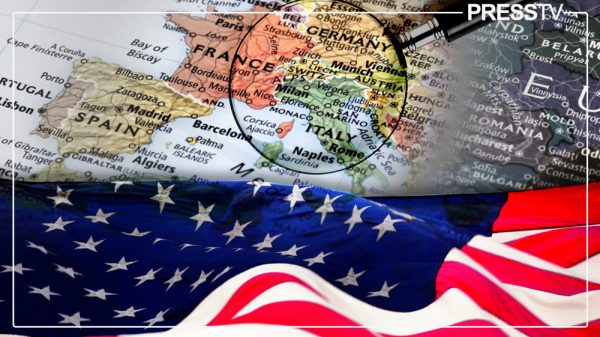 I funzionari imperiali, anche con esperienza diplomatica, continuano ad affermare sfacciatamente il loro controllo eccezionalista sul mondo.Se così non fosse, i concorrenti potrebbero spuntare e rubare loro le luci della ribalta, monopolizzati dall'oligarchia statunitense. Sarebbe un anatema assoluto, ovviamente.Il modus operandi dell'Impero contro i suoi concorrenti geopolitici e geo-economici rimane lo stesso: valanghe di sanzioni, embarghi, blocchi economici, misure protezionistiche, denuncia culturale, rinascita militare tra le nazioni vicine e un assortimento di minacce. Ma soprattutto, la retorica guerrafondaia – attualmente portata agli estremi febbrili.L'egemone può essere "trasparente", almeno nel suo dominio, perché controlla ancora una massiccia rete di istituzioni, organismi finanziari, politici, capitani d'industria, agenzie di propaganda e l'industria della cultura pop. Da qui questa insolenza mista a presunta invulnerabilità.Panico nel "giardino"L'esplosione dei gasdotti Nord Stream (NS) e Nord Stream 2 (NS2) – tutti sanno chi l'ha fatto, ma il sospetto non può essere nominato – ha spostato il progetto per eliminare gradualmente l'energia russa a basso costo e distruggere l'economia tedesca alla fase successiva. Vedi L’Allemagne en crise: un modèle économique à genoux – le « suicide » du capital allemand? – les 7 du quebec e questo QUE SE PASSERAIT-IL SI L’ALLEMAGNE COUPAIT SES IMPORTATIONS DE GAZ EN PROVENANCE DE RUSSIE? – les 7 du quebec  Dal punto di vista imperiale, il complotto ideale sarebbe l'avvento di un intermarium controllato dagli Stati Uniti – dal Baltico e dall'Adriatico al Mar Nero – guidato dalla Polonia, che eserciterebbe la sua egemonia sull'Europa, dopo l'annuncio dell'Iniziativa dei Tre Mari. Ma, come sembra, rimarrà un sogno sudato.Per quanto riguarda l'indagine difettosa su ciò che è realmente accaduto con NS1 e NS2, la Svezia interpreta il ruolo del Cleaner, come se fosse l'ultima puntata del thriller poliziesco di Quentin Tarantino, Pulp Fiction.Ecco perché i risultati di questa "indagine" non possono essere condivisi con la Russia. The Cleaner era lì per cancellare tutte le prove incriminanti.Allo stesso modo, i tedeschi accettarono di essere incastrati di loro spontanea volontà. Berlino gridò al sabotaggio, ma non avrebbe osato dire da chi.Diventa così sinistro, perché la Svezia, la Danimarca, la Germania e tutta l'Europa sanno che se affrontano pubblicamente l'Impero, l'Impero contrattacca, fabbricando una guerra sul suolo europeo. E' una questione di paura, e ovviamente non è paura della Russia.L'Impero semplicemente non può permettersi di perdere il "giardino". E le élite del "giardino" con QI al di sopra della temperatura ambiente sanno tutte che hanno a che fare con un'entità psicopatica serial killer che semplicemente non può essere placata.Nel frattempo, l'arrivo di General Winter in Europa annuncia una discesa socio-economica in un vortice di oscurità – inimmaginabile solo pochi mesi fa nel presunto giardino dell'umanità, così lontano dai brontolii della "giungla".Bene, d'ora in poi, la barbarie inizierà a casa. E per questo, gli europei dovranno ringraziare l'"alleato" americano per aver manipolato con tatto le élite terrorizzate e vassallizzate dell'UE.Molto più pericoloso, tuttavia, è uno spettro che pochi riescono a identificare: l'imminente sirianizzazione dell'Europa. Questa sarà una conseguenza diretta della debacle della NATO in Ucraina.Dal punto di vista imperiale, le prospettive sul campo di battaglia ucraino sono a dir poco cupe. L'operazione militare speciale (OMS) si è trasformata in un'operazione antiterrorismo (OCT): Mosca ora definisce Kiev un regime terrorista. Il quadrante tattile del dolore aumenta in modo incrementale, con successivi attacchi chirurgici contro l'infrastruttura elettrica di Kiev, fino al punto di mutilare completamente la sua economia e l'esercito. E da dicembre, sarà necessario contare sull'arrivo in prima linea e sulle retrovie di parte del contingente russo, adeguatamente addestrato e altamente motivato.Quindi l'unica domanda è la tempistica. Mosca sta ora lentamente ma inesorabilmente decapitando il procuratore di Kiev e distruggendo l'unità della NATO in modo terminale.La metodica operazione di tortura dell'Europa è implacabile. E il mondo reale al di fuori dell'Occidente collettivo – il Sud del mondo – è con la Russia, dall'Africa e dall'America Latina all'Asia occidentale, e persino parti dell'UE.È Mosca – e, significativamente, non Pechino – che sta facendo a pezzi l'egemone marchiato "Ordine internazionale basato sul diritto", mantenuto com'è dalle sue risorse naturali, dalle dotazioni alimentari e dalla sicurezza affidabile.E in coordinamento con la Cina, l'Iran e tutti i partecipanti eurasiatici, la Russia sta lavorando per annullare tutte le organizzazioni internazionali controllate dagli Stati Uniti – mentre il Sud del mondo si immunizza virtualmente dalla diffusione delle operazioni di guerra psicologica della NATO.La sirianizzazione dell'EuropaSul campo di battaglia ucraino, la crociata della NATO contro la Russia è destinata al fallimento – anche se fino all'80% delle forze nelle infrastrutture militari chiave sono personale della NATO. Le Wunderwaffen come HIMARS sono estremamente rare. E secondo i risultati delle elezioni di medio termine negli Stati Uniti, la fornitura di armi si prosciugherà nel 2023.L'Ucraina, entro la primavera del 2023, sarà probabilmente ridotta a nient'altro che un buco nero in una fase di impoverimento accelerato. Il piano A dell'Impero rimane l'afghanizzazione: guidare un esercito mercenario capace di destabilizzazione mirata e/o incursioni terroristiche nella Federazione Russa.Allo stesso tempo, l'Europa è piena di basi militari statunitensi.Tutte queste basi saranno in grado di svolgere il ruolo principale di campo terroristico – proprio come in Siria, con Al-Tanf e l'est dell'Eufrate. Gli Stati Uniti hanno perso la lunga guerra per procura contro la Siria – dove hanno strumentalizzato i jihadisti – ma non sono ancora stati licenziati.Durante il processo di sirianizzazione dell'Europa, le basi militari statunitensi possono idealmente diventare centri per il regime e / o l'addestramento di squadroni di immigrati dall'Europa orientale la cui unica opportunità professionale, oltre al traffico di droga e organi, sarà – cos'altro? – diventare mercenari imperiali, pronti a combattere contro qualsiasi epicentro di disobbedienza civile in tutta l'Europa impoverita.Va da sé che questo Nuovo Modello di Esercito sarà ratificato dall'Eurocrazia di Bruxelles – quasi l'organo di pubbliche relazioni della NATO.Un'UE deindustrializzata, invischiata in diversi strati di guerre interne tossiche, dove la NATO svolgerà il suo ruolo di Robocop, è uno scenario perfetto di Mad Max giustapposto a quello che sarebbe, almeno nelle fantasticherie degli straussiani americani / neo-con, un arcipelago di prosperità: l'economia statunitense, che è diventata la destinazione ideale del capitale globalizzato, compresa il capitale dell'Europa.L'Impero perderà il suo progetto preferito, l'Ucraina. Ma non accetterà mai di perdere il "giardino" europeo.Pepe EscobarTradotto da Maud, revisionato da Hervé per le Saker Francophone Traduzione in italiano di Claudio Buttinelli - Roma La "guerra del terror" está a punto de golpear a Europa (P. Escobar)Para darse de baja de esta lista robertbibeau@hotmail.com                                                 10.11.2022Este artículo está disponible en la revista web: http://www.les7duquebec.netEn: https://les7duquebec.net/archives/278299Por Pépé Escobar− Octubre 2022 – Fuente Unz Review: https://www.unz.com/pescobar/the-war-of-terror-may-be-about-to-hit-europe/Los funcionarios imperiales, incluso con experiencia diplomática, continúan afirmando descaradamente su control excepcionalista sobre el mundo.Si este no fuera el caso, los competidores podrían surgir y robarles el centro de atención, monopolizados por la oligarquía estadounidense. Eso sería un anatema absoluto, por supuesto.El modus operandi del Imperio contra sus competidores geopolíticos y geoeconómicos sigue siendo el mismo: avalanchas de sanciones, embargos, bloqueos económicos, medidas proteccionistas, denuncia cultural, reactivación militar entre naciones vecinas y una variedad de amenazas. Pero, sobre todo, la retórica belicista, actualmente llevada a extremos febriles.El hegemón puede ser "transparente", al menos en su dominio, porque todavía controla una red masiva de instituciones, organismos financieros, políticos, capitanes de la industria, agencias de propaganda y la industria de la cultura pop. De ahí esta insolencia mezclada con una supuesta invulnerabilidad.Pánico en el "jardín"La explosión de los gasoductos Nord Stream (NS) y Nord Stream 2 (NS2) -todo el mundo sabe quién lo hizo, pero el sospechoso no puede ser nombrado- ha llevado el proyecto a eliminar gradualmente la energía rusa de bajo costo y destruir la economía alemana a la siguiente etapa. Ver L’Allemagne en crise: un modèle économique à genoux – le « suicide » du capital allemand? – les 7 du quebec y esto QUE SE PASSERAIT-IL SI L’ALLEMAGNE COUPAIT SES IMPORTATIONS DE GAZ EN PROVENANCE DE RUSSIE? – les 7 du quebec  Desde el punto de vista imperial, la trama ideal sería el advenimiento de un intermarium controlado por Estados Unidos -desde el Báltico y el Adriático hasta el Mar Negro- liderado por Polonia, que ejercería su hegemonía sobre Europa, tras el anuncio de la Iniciativa de los Tres Mares. Pero, como parece, seguirá siendo un sueño sudoroso.En cuanto a la investigación defectuosa sobre lo que realmente sucedió con el NS1 y el NS2, Suecia desempeña el papel del limpiador, como si fuera la última entrega del thriller criminal de Quentin Tarantino, Pulp Fiction.Es por eso que los resultados de esta "investigación" no se pueden compartir con Rusia. El limpiador estaba allí para borrar toda evidencia incriminatoria.Del mismo modo, los alemanes aceptaron ser encasillados por su propia voluntad. Berlín gritó sabotaje, pero no se habría atrevido a decir por quién.Se vuelve tan siniestro, porque Suecia, Dinamarca, Alemania y toda Europa saben que si se enfrentan al Imperio públicamente, el Imperio contraatacará, fabricando una guerra en suelo europeo. Es una cuestión de miedo, y obviamente no es miedo a Rusia.El Imperio simplemente no puede permitirse perder el "jardín". Y las élites del "jardín" con coeficientes intelectuales por encima de la temperatura ambiente saben que están tratando con una entidad psicópata asesina en serie que simplemente no puede ser apaciguada.Mientras tanto, la llegada del General Winter a Europa anuncia un descenso socioeconómico a una vorágine de oscuridad, inimaginable hace apenas unos meses en el supuesto jardín de la humanidad, tan lejos de los estruendos de la "jungla".Bueno, de ahora en adelante, la barbarie comenzará en casa. Y por eso, los europeos tendrán que agradecer al "aliado" estadounidense por haber manipulado con tacto a las aterrorizadas y vasalladas élites de la UE.Mucho más peligroso, sin embargo, es un espectro que pocos pueden identificar: la inminente sirianización de Europa. Esto será una consecuencia directa de la debacle de la OTAN en Ucrania.Desde el punto de vista imperial, las perspectivas en el campo de batalla ucraniano son sombrías, por decir lo menos. La Operación Militar Especial (OMS) se ha metamorfoseado en una Operación Antiterrorista (PTU): Moscú ahora llama a Kiev un régimen terrorista. El dial táctil del dolor aumenta gradualmente, por sucesivos ataques quirúrgicos contra la infraestructura eléctrica de Kiev, hasta el punto de mutilar completamente su economía y el ejército. Y a partir de diciembre, será necesario contar con la llegada al frente y a las líneas de retaguardia de parte del contingente ruso, debidamente entrenado y altamente motivado.Así que la única pregunta es el tiempo. Moscú ahora está decapitando lenta pero seguramente al representante de Kiev y destruyendo la unidad de la OTAN terminalmente.La metódica operación de tortura de Europa es implacable. Y el mundo real fuera del Occidente Colectivo, el Sur Global, está con Rusia, desde África y América Latina hasta Asia Occidental, e incluso partes de la UE.Es Moscú -y, significativamente, no Beijing- la que está destrozando el hegemón estampado como "Orden Internacional Basado en la Ley", mantenido como está por sus recursos naturales, dotaciones de alimentos y seguridad confiable.Y en coordinación con China, Irán y todos los participantes euroasiáticos, Rusia está trabajando en última instancia para deshacer todas las organizaciones internacionales controladas por Estados Unidos, ya que el Sur Global prácticamente se inmuniza de la propagación de las operaciones de guerra psicológica de la OTAN.La sirianización de EuropaEn el campo de batalla ucraniano, la cruzada de la OTAN contra Rusia está condenada al fracaso, a pesar de que hasta el 80% de las fuerzas en la infraestructura militar clave son personal de la OTAN. Las Wunderwaffen como HIMARS son extremadamente raras. Y de acuerdo con los resultados de las elecciones de mitad de período en los Estados Unidos, el suministro de armas se agotará en 2023.Ucrania, para la primavera de 2023, probablemente se reducirá a nada más que un agujero negro en una fase de empobrecimiento acelerado. El plan A del Imperio sigue siendo la afganización: liderar un ejército mercenario capaz de desestabilizar selectivamente y / o incursiones terroristas en la Federación Rusa.Al mismo tiempo, Europa está plagada de bases militares estadounidenses.Todas estas bases podrán desempeñar el papel principal del campamento terrorista, al igual que en Siria, con Al-Tanf y el este del Éufrates. Estados Unidos perdió la larga guerra de poder contra Siria, donde instrumentalizó a los yihadistas, pero aún no ha sido despedido.Durante el proceso de sirianización de Europa, las bases militares estadounidenses pueden idealmente convertirse en centros de regimentación y/o entrenamiento de escuadrones de inmigrantes de Europa del Este cuya única oportunidad profesional, aparte del tráfico de drogas y órganos, será: ¿qué más? – convertirse en mercenarios imperiales, listos para luchar contra cualquier epicentro de desobediencia civil en toda la empobrecida Europa.No hace falta decir que este Nuevo Ejército Modelo será ratificado por la eurocracia de Bruselas, casi el órgano de relaciones públicas de la OTAN.Una UE desindustrializada, enredada en varias capas de guerras internas tóxicas, donde la OTAN jugará su papel de Robocop, es un escenario perfecto de Mad Max yuxtapuesto con lo que sería, al menos en las ensoñaciones de los straussianos/neoconservadores estadounidenses, un archipiélago de prosperidad: la economía estadounidense, que se ha convertido en el destino ideal del capital globalizado, incluido el capital de Europa.El Imperio perderá su proyecto favorito, Ucrania. Pero nunca aceptará perder el "jardín" europeo.Pepe EscobarTraducido por Maud, revisado por Hervé para le Saker Francophone Traduccion en espanol por Claudio Buttinelli – Roma 